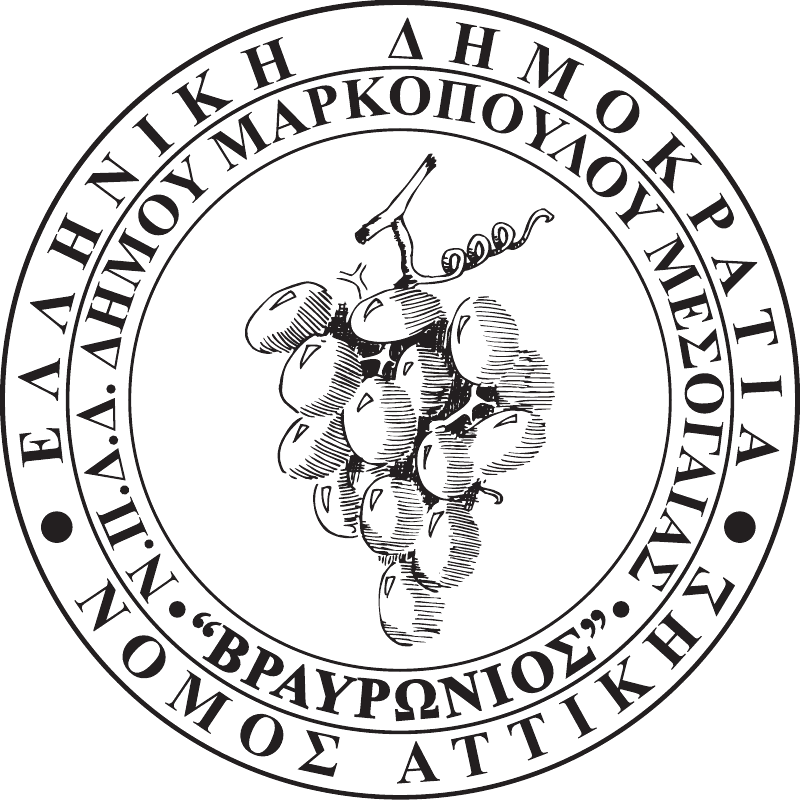 								ΑΡ.ΠΡΩΤ. 488								ΗΜΕΡ/ΝΙΑ: 15-07-2022Ν.Π.Δ.Δ. ΚΟΙΝΩΝΙΚΩΝ, ΑΘΛΗΤΙΚΩΝ, ΠΟΛΙΤΙΣΤΙΚΩΝ & ΠΕΡΙΒΑΛΛΟΝΤΙΚΩN ΔΡΑΣΤΗΡΙΟΤΗΤΩΝ 							ΔΗΜΟΥ ΜΑΡΚΟΠΟΥΛΟΥ ΜΕΣΟΓΑΙΑΣ «ΒΡΑΥΡΩΝΙΟΣ» Προς: Τα Τακτικά μέλη του Δ.Σ.1.Μαρία Σεραφείμ (αντιπρόεδρος)2.Δημήτριος Κολιαβασίλης3.Χρήστος Μπισιώτης4.Ιωάννης Αϊδινιώτης5.Δημήτριος Δρίτσας6.Σταύρος Χρυσάφης7.Μαρία-Μαργαρίτα Μαντάλα8.Ιωάννης Στρατουδάκης9.Κωνσταντίνος Καλιακάτσος10.Βασιλική ΓκλιάτηΤα Αναπληρωματικά μέλη του Δ.Σ.1.Ευάγγελος Δημητρίου2.Μελπομένη Βαμποράκη3.Δήμητρα Δράκου4.Θεοφάνης Σταμπέλος5.Γιαννούλα Λαδά6.Σταματίνα Βλαχογιάννη7.Κωνσταντίνος Δράκος8.Χριστίνα Σκουρλή	Παρακαλούμε, όπως προσέλθετε στην Αίθουσα Συνεδριάσεων «Ιατρού Μαρίας Γιάννη – Πίντζου» του Δημαρχείου Μαρκοπούλου, την Πέμπτη 21 Ιουλίου 2022, ώρα 12:00΄μεσημβρινή, προκειμένου να λάβετε μέρος στην έβδομη (7η) συνεδρίαση του Ν.Π.Δ.Δ., σύμφωνα κατά το άρθρο 74 του Ν.4555/2018, σε αντικατάσταση του άρθρου 67 του Ν.3852/2010 για την συζήτηση και λήψη απόφασης επί των κατωτέρω θεμάτων της ημερήσιας διάταξης:Λήψη απόφαση για ψήφιση 3ης αναμόρφωσης του προϋπολογισμού οικ.έτους 2022.Λήψη απόφασης για έγκριση προσφυγής στη διαδικασία της διαπραγμάτευσης για τμήματα των ζητούμενων ειδών της προμήθειας με τίτλο «Προμήθεια τροφίμων για τις ανάγκες του Δήμου Μαρκοπούλου και των νομικών προσώπων».Λήψη απόφασης για την υλοποίηση του προγράμματος «Άθληση για Όλους» της Γεν.Γραμ. Αθλητισμού και υποβολή αιτήματος για την πρόσληψη Πτυχιούχων Φυσικής Αγωγής. Λήψη απόφασης για εγγραφές/διαγραφές παιδιών από το μητρώο των Δημοτικών Βρεφ/κών - Παιδικών Σταθμών, κατόπιν αιτήσεων γονέων.Λήψη απόφασης για εγγραφή στο ΚΑΠΗ, κατόπιν αιτήσεως ενδιαφερομένης.Ο ΠΡΟΕΔΡΟΣ ΤΟΥ Ν.Π.Δ.Δ.ΝΙΚΟΛΑΟΣ ΚΟΡΩΝΙΑΣ